ที่   มท 0808.2/ว 1596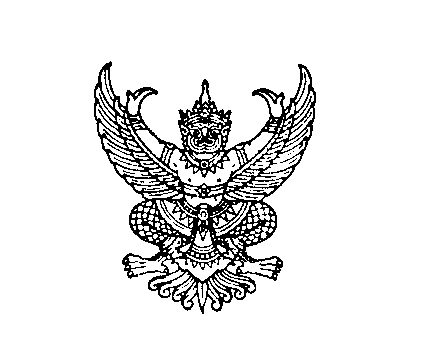 ถึง  สำนักงานส่งเสริมการปกครองท้องถิ่นจังหวัด ทุกจังหวัด		ด้วยกรมส่งเสริมการปกครองท้องถิ่นจะดำเนินการจัดเก็บข้อมูลค่าใช้จ่ายสาธารณูปโภค
และค่าตอบแทนใช้สอยและวัสดุขององค์กรปกครองส่วนท้องถิ่น เพื่อนำข้อมูลไปประมวลผลประกอบ
การปฏิบัติงาน		กรมส่งเสริมการปกครองท้องถิ่น จึงขอให้จังหวัดแจ้งองค์กรปกครองส่วนท้องถิ่นบันทึกข้อมูลค่าใช้จ่ายสาธารณูปโภคและค่าตอบแทนใช้สอยและวัสดุผ่านระบบข้อมูลกลางองค์กรปกครองส่วนท้องถิ่น (INFO) ให้แล้วเสร็จภายในวันที่ 30 เมษายน 2562 รายละเอียดปรากฏตามสิ่งที่ส่งมาพร้อมนี้ และหากมีปัญหา
การบันทึกหรือกรอกข้อมูลให้ประสาน นายนุกูล บุญทวี โทรศัพท์ 0-2241-9000 ต่อ 1107 	  กรมส่งเสริมการปกครองท้องถิ่น                                                             19  เมษายน  2562